DECLARACIÓN (versión propuesta por el GADT)MOD	AFCP/19A1/1Proyecto de Declaración de la CMDT-17La Conferencia Mundial de Desarrollo de las Telecomunicaciones (Buenos Aires, 2017), que tuvo lugar en Buenos Aires, Argentina, y cuyo tema era " las TIC para los Objetivos de Desarrollo Sostenible" (ICT④SDGs),reconociendoa)	que las telecomunicaciones/TIC son un factor habilitador para acelerar el desarrollo social y económico; y, por consiguiente, acelerar la oportuna consecución de los Objetivos y Metas de Desarrollo Sostenible fijados en el documento "Transformar nuestro mundo: la Agenda 2030 para el Desarrollo Sostenible";b)	que las telecomunicaciones y las TIC también desempeñan un papel fundamental en diversos sectores como son la salud, la educación, la agricultura, la gobernanza, las finanzas, el comercio, la reducción y gestión del riesgo de catástrofes, la mitigación del cambio climático y la adaptación al mismo, sobre todo en los países menos adelantados (PMA), los pequeños Estados insulares en desarrollo (PEID), los países en desarrollo sin litoral (PDSL) y los países con economías en transición;c)	que el acceso a infraestructuras, aplicaciones y servicios de telecomunicaciones/TIC modernos, seguros y asequibles ofrece oportunidades para mejorar la vida de las personas y garantizar que el desarrollo integrador y sostenible en todo el mundo se convierta en realidad;d)	que la conformidad e interoperatividad generalizadas de los equipos y sistemas de telecomunicaciones/TIC, gracias a la puesta en práctica de programas, políticas y decisiones pertinentes, pueden aumentar las oportunidades de mercado, la fiabilidad y fomentar la integración y el comercio mundiales;e)	que las aplicaciones de telecomunicaciones/TIC pueden cambiar las condiciones de vida de las personas, comunidades y sociedades en general, pero también aumentar las dificultades en la creación de confianza y seguridad en la utilización de las telecomunicaciones/TIC;f)	que el acceso a las tecnologías de banda ancha, los servicios de banda ancha y las aplicaciones de TIC ofrecen nuevas oportunidades de interacción entre las personas, de divulgación de conocimientos y experiencias, y de transformación de la vida cotidiana, además de contribuir al desarrollo integrador y sostenible en todo el mundo;g)	que a pesar de los progresos realizados en los últimos años, la brecha digital sigue presente y a ella se añaden disparidades de acceso, utilización y conocimientos entre países y en su interior, en particular entre zonas urbanas y rurales, así como de disponibilidad de telecomunicaciones/TIC accesibles y asequibles, especialmente para las mujeres, los jóvenes, los niños y los pueblos indígenas, así como las personas con discapacidades y necesidades especiales;h)	que la UIT se ha comprometido a mejorar las condiciones de vida de la gente y a hacer del mundo un lugar mejor a través de las tecnologías de la información y la comunicación (TIC),por consiguiente, declara1	que las telecomunicaciones/TIC universalmente accesibles y asequibles son una contribución fundamental para la consecución de los Objetivos de Desarrollo Sostenible en 2030;2	que la innovación resulta esencial para permitir unas infraestructuras y unos servicios de TIC de alta velocidad y alta calidad;3	que ante el proceso de convergencia, los legisladores y reguladores deben seguir fomentando el acceso asequible y generalizado a las telecomunicaciones/TIC, incluido el acceso a Internet, con entornos reglamentarios y jurídicos equitativos, transparentes, estables, predecibles y no discriminatorios, incluidos regímenes de conformidad e interoperatividad comunes que fomenten la competencia, ofreciendo una mayor oferta para los clientes, fomentando una continua innovación de la tecnología y los servicios y creando incentivos a la inversión a nivel nacional, regional e internacional;4	que deben aprovecharse las tecnologías nuevas y emergentes como son los grandes volúmenes de datos (big data) y la Internet de las Cosas a efectos de apoyar los esfuerzos mundiales destinados al desarrollo de la sociedad de la información;5	que la alfabetización digital y los conocimientos sobre las TIC, así como la capacitación humana e institucional en el desarrollo y la utilización de redes, aplicaciones y servicios de telecomunicaciones/TIC deben mejorarse para permitir a las personas contribuir a las ideas, los conocimientos y el desarrollo humano;6	que la medición de la sociedad de la información y la elaboración de indicadores/estadísticas adecuados es importante tanto para los Estados Miembros como para el sector privado, de manera que los primeros puedan identificar las carencias que requieren una intervención de política pública, y los segundos puedan identificar y encontrar oportunidades de inversión;7	que una sociedad de la información integradora debe tener en cuenta las necesidades de las personas con discapacidades y necesidades específicas;8	que la creación de confianza y seguridad en la utilización de las telecomunicaciones/TIC exige una mayor cooperación y coordinación a nivel internacional entre gobiernos, organizaciones pertinentes, empresas privadas y otras partes interesadas;9	que se fomente la cooperación entre los países desarrollados y los países en desarrollo, y entre los países en desarrollo ya que ello sienta las bases para la cooperación técnica, la transferencia de tecnología y las actividades de investigación conjuntas;10	que es preciso fortalecer las asociaciones público-privadas a fin de identificar y aplicar soluciones técnicas y mecanismos de financiación innovadores en pro del desarrollo integrador y sostenible;11	que la innovación debe integrarse en políticas, iniciativas y programas nacionales a fin de promover el desarrollo sostenible y el crecimiento económico mediante asociaciones multipartitas, entre países en desarrollo, y entre países desarrollados y en desarrollo para facilitar la transferencia de tecnologías y conocimientos;12	que debe mejorarse constantemente la cooperación internacional entre la UIT y todos los Estados Miembros, Miembros de Sector, Asociados, Instituciones Académicas, otros asociados e interesados a fin de luchar por un desarrollo sostenible por medio de las telecomunicaciones y las TIC;13	que los Miembros de la UIT y demás interesados deben cooperar para lograr los objetivos y metas de la Agenda Conectar 2020 para el desarrollo mundial de las telecomunicaciones/tecnologías de la información y la comunicación.En consecuencia, nosotros, delegados a la Conferencia Mundial de Desarrollo de las Telecomunicaciones CMDT-17), declaramos nuestro compromiso para acelerar la expansión y utilización de infraestructuras, aplicaciones y servicios de telecomunicaciones y TIC para el logro a tiempo de los Objetivos y las metas de Desarrollo Sostenible tal y como figuran en el documento "Transformar nuestro mundo: la Agenda 2030 para el Desarrollo Sostenible".La Conferencia Mundial de Desarrollo de las Telecomunicaciones (CMDT-17) pide a los Estados Miembros de la UIT, a los Miembros de Sector, a los Asociados, a las Instituciones Académicas y a demás socios y partes interesadas a contribuir al éxito de la ejecución del Plan de Acción de Buenos Aires.______________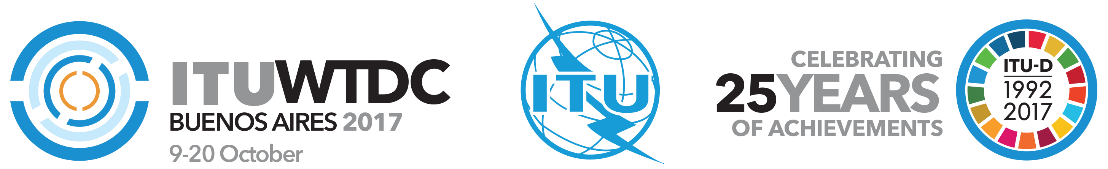 Conferencia Mundial de Desarrollo de las Telecomunicaciones 2017 (CMDT-17)Buenos Aires, Argentina, 9-20 de octubre de 2017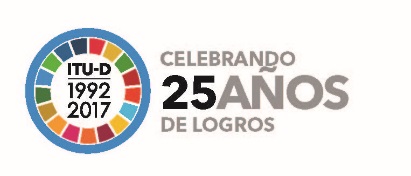 SESIÓN PLENARIASESIÓN PLENARIAAddéndum 1 al
Documento WTDC-17/19-S16 de agosto de 2017Original: inglésEstados Miembros de la Unión Africana de TelecomunicacionesEstados Miembros de la Unión Africana de TelecomunicacionesEstados Miembros de la Unión Africana de TelecomunicacionesPropuestas para los trabajos de la ConferenciaPropuestas para los trabajos de la ConferenciaPropuestas para los trabajos de la ConferenciaÁrea prioritaria:DeclaraciónResumen:Es innegable que las TIC pueden contribuir sobremanera a garantizar el futuro de los niños con arreglo a los objetivos de desarrollo sostenible, que comprenden el acceso a la educación, la nutrición, los derechos del niño, la participación de los niños en Internet y la salud del niño. También es de sobra conocido que la utilización de las TIC por los niños conlleva ciertos riesgos, entre los que cabe destacar la pornografía infantil, la seducción por extraños, el tráfico y la exposición a contenido inadecuado, el ciberacoso, juegos peligrosos y muchos otros. Por consiguiente, la protección de la infancia es un asunto de vital importancia, que require el apoyo político para que los gobiernos no se olviden de incluirlo al formular políticas.En este documento se presenta un Proyecto de Declaración de la CMDT-17.Resultados previstos:Se invita a la CMDT-17 a examinar y aprobar la propuesta africana adjunta.Referencias:Documentos TDAG17-22/73 (Rev.1), RPM-AFR16/9.Área prioritaria:DeclaraciónResumen:Es innegable que las TIC pueden contribuir sobremanera a garantizar el futuro de los niños con arreglo a los objetivos de desarrollo sostenible, que comprenden el acceso a la educación, la nutrición, los derechos del niño, la participación de los niños en Internet y la salud del niño. También es de sobra conocido que la utilización de las TIC por los niños conlleva ciertos riesgos, entre los que cabe destacar la pornografía infantil, la seducción por extraños, el tráfico y la exposición a contenido inadecuado, el ciberacoso, juegos peligrosos y muchos otros. Por consiguiente, la protección de la infancia es un asunto de vital importancia, que require el apoyo político para que los gobiernos no se olviden de incluirlo al formular políticas.En este documento se presenta un Proyecto de Declaración de la CMDT-17.Resultados previstos:Se invita a la CMDT-17 a examinar y aprobar la propuesta africana adjunta.Referencias:Documentos TDAG17-22/73 (Rev.1), RPM-AFR16/9.Área prioritaria:DeclaraciónResumen:Es innegable que las TIC pueden contribuir sobremanera a garantizar el futuro de los niños con arreglo a los objetivos de desarrollo sostenible, que comprenden el acceso a la educación, la nutrición, los derechos del niño, la participación de los niños en Internet y la salud del niño. También es de sobra conocido que la utilización de las TIC por los niños conlleva ciertos riesgos, entre los que cabe destacar la pornografía infantil, la seducción por extraños, el tráfico y la exposición a contenido inadecuado, el ciberacoso, juegos peligrosos y muchos otros. Por consiguiente, la protección de la infancia es un asunto de vital importancia, que require el apoyo político para que los gobiernos no se olviden de incluirlo al formular políticas.En este documento se presenta un Proyecto de Declaración de la CMDT-17.Resultados previstos:Se invita a la CMDT-17 a examinar y aprobar la propuesta africana adjunta.Referencias:Documentos TDAG17-22/73 (Rev.1), RPM-AFR16/9.